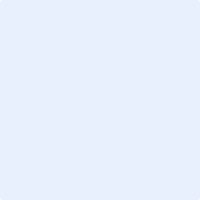 Client Action Plan is committed to bringing the people of  home, but we cannot do it alone.  We want to work alongside our clients to rebuild our communities even stronger than they were before the storm.  Your Case Manager will work with you to create an individualized plan for how you can work with  to rebuild your home, the homes of your neighbors and your community.Ideas for action include:Working alongside volunteers to rebuild your home – no experience needed!Cooking lunch for volunteers while they work in your home.Participating in speaking events with  where you can share your story.Using your workplace, community, religious or social ties to help  bring more families home through fundraising and advocacy.Be sure your action plan includes specific goals such as number of hours spent working on site, number or times you’d tell your story at  events, etc.Write your plan below:Date_____________________________Client_____________________________Case Manager____________________________